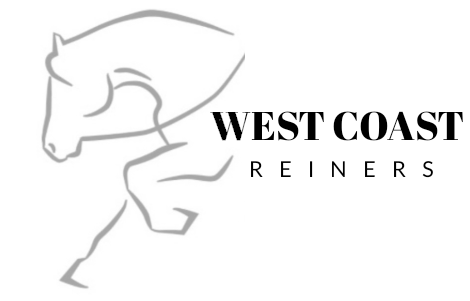 HORSE & RIDER DETAILSRider’s level of experience (please circle)	Green		Just getting back into it		Medium		AdvancedHorses level of experience (please circle)	Green		Beginner				Medium		AdvancedHorses Name  _____________________________________________________________Owners Name  _____________________________________________________________Horses age		2   3   4   5   6   7   8   9   10   11   12   13   14   >15Please explain you competition experience (if any)_____________________________________________________________________________________________________________________________________________________________________________________________________________________________________________________________________________________________Do you give WCRA permission to use photos taken of you at club events/shows to be used in articles and website pages?         YES/NO       (please circle one)Contact for horse transport in event of rider injury:  ______________________________________________If the above is unavailable I give permission for the WCRA committee to authorize transport of my horse in accordance to their instructions.Veterinary Service contact in event of horse injury: ______________________________________________If the above veterinary service in unavailable I give permission for the WCRA committee to authorize the attendance of alternative service in accordance with their instructions.Signature _________________________________________________	Date: _________________________If you have any specific instruction which need to be given to either transport or veterinary service please list these below_______________________________________________________________________________________________________________________